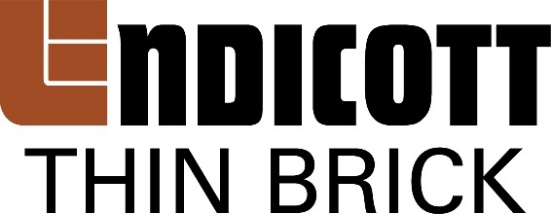 SECTION 04 23 13 THIN BRICK GENERAL SECTION INCLUDES Thin brick veneerRELATED SECTIONS Section 03-4500 Precast Architectural Concrete. Section 03-4713 Tilt-Up Concrete.Section 04-2616 Thin Brick. REFERENCESASTM C 67 - Standard Test Methods for Sampling and Testing Brick and                Structural                     Clay Tile. ASTM C 1088 - Standard Specification for Thin Veneer Brick Units Made from Clay                 or Shale.           C.             For embedded applications, see Precast Concrete Institute (PCI) and Tilt-Up                              Concrete Association (TCA) SUBMITTALS Submit under provisions of Section 01 30 00 - Administrative Requirements. [Product Data]: Manufacturer's catalog data, detail sheets, and printed installation                 instructions. Selection Samples: For each product requiring color/texture selection, provide full                 size samples for final selection. Verification Samples: For each product, color, and texture selected, provide two                 full-size units representing actual color and texture of products to be installed. SAMPLE PANELSConstruct sample panel at location indicated or directed, and as follows: Size: 4 feet by 4 feet (1.2 m by 1.2 m). Include all unit types and sizes to bused, and mortar joint treatment. Obtain architect's acceptance of sample panel before beginning construction                 activities of this section. Do not remove sample panel until construction activities of this section have been                 accepted by architect. DELIVERY, STORAGE, AND HANDLING Deliver products of this section on pallets, with individual faces protected; keep                 dry. Store units in protected area or under cover on level ground; keep dry. Do not                 double-stack pallets. PRODUCTS MANUFACTURERS Acceptable Manufacturer: Endicott  Thin Brick, LLC., which is located at:                 57120 707th Rd.; Endicott, NE 68350                 Tel: 402-729-3315                 Website: http://www.endicott.com Requests for substitutions will be considered in accordance with provisions of                  Section 01 60 00 - Product Requirements.Substitutions: Not permitted. MATERIALSThin Brick: ASTM C 1088, Type TBX or TBS, tested in accordance with ASTM                C67, as manufactured by Endicott Thin Brick, LLC. And PCI/TCA specifications.      1. Size: 2-1/4” (57.2 mm) high, 7-5/8” (193.7 mm) long, ½” (12.7 mm) thick      2. Size: 2-1/4” (57.2 mm) high, 11-5/8” (295.3 mm) long, ½” (12.7mm) thick                   3. Size: 2-1/4” (57.2mm) high, 15-5/8” (396.875 mm) long, 1” (25.4 mm) thick*      4. Size: 3-5/8” (92.1 mm) high, 7-5/8” (193.7 mm) long, ½” (12.7 mm) thick      5. Size: 3-5/8” (92.1 mm), 11-5/8” (295.3 mm) long, ½” (12.7 mm) thick      6. Size: 3-5/8” (92.1 mm), 15-5/8” (396.875 mm) long, 1” (25.4 mm) thick*       7. Size: 7-5/8” (193.7 mm) high, 7-5/8” (193.7 mm) long, ½” (12.7 mm) thick*       8. Size: 1-5/8” (41.3 mm) high,11-5/8” (295.3 mm) long, ½” (12.7mm)thick      9. Size: 2-5/8” (66.675 mm) high, 9-5/8” (244.475 mm) long, ½” (12.7) thick             *(sizes only available in certain colors, please confirm with Endicott)               a. Texture: Smooth (1/2”’ 5/8” and 1” thickness)             b. Texture: Velour (1/2” and 1” thickness only)             c. Texture: Artisan ** (please confirm size with Endicott)              d. Texture: Matt ** (please confirm size with Endicott)              e. Texture: Vertical score ** (please confirm with Endicott)              f. Texture: Sand Finish ** (please confirm with Endicott)             g. Texture: Glazed (1/2” only)             Approved Color: ___________________________ Trim Units: Matching thin brick.Edge cap A – 3-5/8” bed (92.1 mm),   7-5/8” (193.7 mm) long,   2-1/4” faceEdge cap B – 3-5/8” bed (92.1 mm),   11-5/8” (295.3 mm) long, 2-1/4” faceEdge cap C – 3-5/8” bed (92.1 mm),   7-5/8” (193.7 mm) long,   3-5/8” faceEdge cap D – 3-5/8” bed (92.1 mm),   11-5/8” (295.3 mm) long, 3-5/8” faceEdge cap E – 2-1/4” bed (57.2 mm),   7-5/8” (193.7 mm) long,    2-1/4”faceEdge cap F – 2-1/4” bed (57.2 mm),   11-5/8” (295.3 mm) long,  2-1/4” faceEdge cap G – 3-5/8” bed (92.1 mm),  11-5/8” (295.3 mm) long,  1-5/8” faceEdge cap H – 1-5/8” bed (41.3 mm),  11-5/8” (295.3 mm) long,  1-5/8” face           C.             Corners: Matching thin brick                1. BC1-5/848: 1-5/8” (41.275mm) face, 11-5/8” (295.3mm) long, ½” (12.7mm) thick                2. BC2-1/448: 2-1/4” (57.2mm) face, 7-5/8” (193.7mm) long, ½” (12.7mm) thick                3. BC2-5/8310:  2-5/8” (66.675mm) face, 9-5/8” (244.475mm) long, ½” (12.7mm) thick                 4. BC448:  3-5/8” (92.1mm) face, 7-5/8” (193.7mm) long, ½” (12.7mm) thick                5. BC848:  7-5/8” (193.7mm) face, 7-5/8” (193.7mm) long, ½” (12.7mm) thick                6. BC1-5/8412:  1-5/8” (41.275mm) face, 11-5/8” (295.3mm) long, 1” (25.4mm) thick                 7. BC2-1/4412:  2-1/4” (57.2mm) face, 11-5/8” (295.3mm) long, 1” (25.4mm) thick                8. BC4412:  3-5/8” (92.1mm) face, 11-5/8” (295.3mm) long, 1” (25.4mm) thickEXECUTION INSTALLATION Install thin brick in accordance with BIA Technote 28C or appropriate industry               standards.               Reference system manufacturer's printed instructions, approved submittals and in               proper relationship with adjacent construction. END OF SECTION 